DELO NA DOMU – 2. RAZRED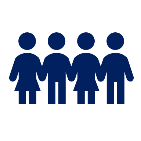 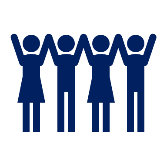 10. TEDEN (18.–22. 1. 2021)															Pazite nase in ostanite zdravi.															Lep pozdrav,učiteljice 2. razredaPREDMETUČNE VSEBINEOPOMBESLJ1. Branje2. Male pisane črke i, e, u (videoposnetek in zapis v zvezek – priponki)3. Munro Leaf: Zgodba o Ferdinandu (Berilo, str. 36–37; zapis v zvezek) 4. Priprava na govorni nastop (priponka)Male pisane črke i, e, u: https://nasaulica.si/datoteke/Prikaz_pisanja_crk/story_html5.htmlZgodba o Ferdinandu:https://www.youtube.com/watch?v=3TmyvHNOV1YMAT1. Neznani člen – ponavljanje in utrjevanje (zapis v zvezek – priponka)2. Neznani člen – ponavljanje in utrjevanje ((DZ/Naša ulica, str. 42 in 43 – priponka)3. Neznani člen – ponavljanje in utrjevanje (DZ/Naša ulica, str. 48 in 49 – priponka)SPO1. Navidezno gibanje sonca (PowerPoint predstavitev – priponka – MS Teams – torek, 19. 1. 2021) 2. Navidezno gibanje sonca (učbenik – priponka)3. Navidezno gibanje sonca (zapis v zvezek – priponka)ŠPO1. Naloge z Olafom2. Športni izziv (povezava do posnetka)Povezava do posnetka: https://www.youtube.com/watch?v=ri4EdbFy8qoLUM1. Papirnate snežinke (PowerPoint predstavitev – priponka)GUM1. Poslušanje glasbe (PowerPoint predstavitev – priponka)TJA1. Farm animals (PowerPoint predstavitev – priponka)2. Farm animals (UL – priponka).DODATNE NALOGEDodatne priponke:OPB – ideje za prosti časRAZNOVsa dodatna navodila, gradiva, povezave in naloge pošljemo staršem po elektronski pošti.